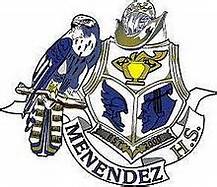 Pedro Menendez High SchoolSAC Meeting AgendaThursday, March 22nd – 4:30 pmPMHS Media CenterWelcome and Sign-InSchool Updates				Dr. CarmichaelUpcoming Events				Dr. Carmichael/Chris CofieldSchool Recognition Ballot/Results	Chris CofieldFocus Group Meeting Update		Mrs. PitcherRemarks from SAC members		All MembersMeeting adjournmentUpcoming MeetingsApril 19th 2018May 3rd 2018